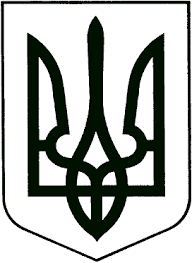 ВИКОНАВЧИЙ КОМІТЕТЗВЯГЕЛЬСЬКОЇ МІСЬКОЇ РАДИРІШЕННЯ11.01.2023                                                                             №631Про передачу майна комунальної власності          Керуючись підпунктом 1 пункту а статті 29, статтею 40 Закону України “Про місцеве самоврядування в Україні”, Положенням про порядок списання майна комунальної власності Новоград-Волинської міської об’єднаної територіальної громади, затвердженим рішенням міської ради від 19.04.2018 №486, враховуючи звернення управління освіти і науки міської ради від 04.01.2023 № 3 та Центру комплексної реабілітації для дітей з інвалідністю Звягельської міської ради від 04.01.2023 №3, виконавчий комітет міської ради 	ВИРІШИВ:        1. Управлінню соціального захисту населення міської ради (Хрущ Л.В.):              1.1. Передати на баланс управління освіти і науки міської ради (Ващук Т.В.) меблі балансовою вартістю 22 378 грн. (залишкова вартість 22 378 грн.) згідно переліку (додаток 1).        1.2. Передати на баланс Центру комплексної реабілітації для дітей з інвалідністю Звягельської міської ради (Буковська О.В.) меблі балансовою вартістю 30 256 грн. (залишкова вартість 30 256 грн.) згідно переліку (додаток 2).       2. Керівникам вищезазначених юридичних осіб оформити прийом - передачу майна згідно чинного законодавства.       3. Контроль за виконанням цього рішення покласти на заступника міського голови Гудзь І.Л.Міський голова                                                                      Микола БОРОВЕЦЬДодаток 1до рішення виконавчого комітету міської ради                                                                                          від 11.01.2023  №631Перелік  меблів, що передаються управлінням соціального захисту населення міської ради на баланс управління освіти і науки міської ради Міський голова                                                                      Микола БОРОВЕЦЬДодаток 2до рішення виконавчого комітету міської ради                                                                                         від 11.01.2023   №631Перелік  меблів, що передаються управлінням соціального захисту населення міської ради на баланс Центру комплексної реабілітації для дітей з інвалідністю Звягельської міської ради Міський голова                                                                      Микола БОРОВЕЦЬ Найменування предметаОдиниця виміруКількістьЦіна,грнСума,грн1Шафа для паперівшт.16746742Тумба для паперівшт.18818813Стіл напівкруглийшт.18008004Стіл напівкруглийшт.18008005Стелаж для паперівшт.17007006Стілшт.19819817Тумбашт.19819818Тумбашт.11531539Тумбашт.115315310Тумбашт.115315311Столи з приставкоюшт.13328332812Столи з приставкоюшт.13970397013Шафа для одягушт.11200120014Шафа для одягушт.11200120015Шафа для паперівшт.180080016Тумба для паперівшт.170070017Стіл-тумбашт.175075018Стілшт.11177117719Стілшт.11177117720Квадратна тумбашт.160060021Стільцішт.115015022Стільцішт.115015023Стільцішт.115015024Стільцішт.115015025Стільцішт.130030026Стільцішт.1300300Найменування товаруОдиниця виміруКількістьЦіна,грнСума,грн1Стілшт.16006002Стілшт.16006003Стілецьшт.1430042004Стілшт.18008005Кріслошт.11501506Кріслошт.13003007Шафа для паперівшт.17007008Шафа для паперівшт.15005009Поличкишт.245090010Стільці червонішт.215030011Набір меблів (стіл, стіл з шухлядами, тумба, шафа)шт.16500650012Кріслошт.130030013Стілшт.21100220014Приставка до столашт.220040015Стілецьшт.215030016Шафашт.11000100017Шафа для паперівшт.11100110018Шафа напівкруглашт.180080019Кутова полицяшт.136236220Стенд для оголошеньшт.178278221Тумба стілшт.180080022Шафа для одягушт.2600120023Шафа для паперівшт.2700140024Шафа для одягушт.160060025Кутова шафашт.136236226Поличка коридоршт.230060027Лавкишт.55002500